	ОПРОСНЫЙ ЛИСТПредприятие:Заполнил:Телефон:Должность:Адрес:E-mail:ERAJET FAME портативный анализатор для определения всех типов
FAME в авиационном топливеERAJET FAME портативный анализатор для определения всех типов
FAME в авиационном топливеERAJET FAME портативный анализатор для определения всех типов
FAME в авиационном топливеКат.NoОписаниеК-во3288-768Портативный анализатор для определения всех типов FAME в авиационном топливе ERAJET FAME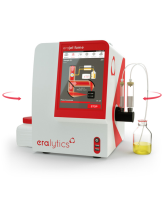 Инфракрасная спектроскопия: ASTM D7797, IP583Газовая хроматография: IP 585, IP590, IP599ERAJET FAME - это портативный, полностью автоматизированный и компактный автономный NDIR-спектрометр для сверхбыстрого и простого определения всех типов FAME в реактивном топливе. Прочный и легкий анализатор легко определяет содержание FAME в миллионных долях в соответствии с международными стандартами, изложенными в ASTM D1655.Высокоскоростной:- Время измерения: 6 мин- Полностью автоматизированное измерение, не требуется пробоподготовкаПревосходная точность и аккуратность:- Отличная корреляция со стандартами IP585, IP590, IP599, ASTM D7797 (IP583)- Проверка обнаружения FAME (FDC TM) для исключения ложноположительных результатов FAME- Диапазон измерения: от 10 до 250 мг/кг (ppm) для AVTUR- Повторяемость: r ≤ 4 мг/кг- Воспроизводимость: R ≤ 6 мг/кгИстинная портативность:- Сверхлегкий анализатор - вес: 10 кг- Прочная (цельнометаллический корпус) автономная конструкция- Доступен адаптер постоянного тока для работы от автомобильной системы питания напряжением +12ВПростота в использовании:- Интуитивно понятный пользовательский интерфейс с простотой кнопок- Удобная настройка картриджа- Простая и быстрая промывка инструмента (не требуется специального растворителя)Габаритные размеры / вес: 29x35x34 см (11,4x13,8x13,4 дюйма)/10 кг (22 фунта)Новейшие технологии управления данными- Большой многоцветный сенсорный экран для быстрой и простой работы на всех распространенных языках- Встроенный проверенный в отрасли ПК с интерфейсами Ethernet, USB и RS232 для прямого подключения LIMS и вывода на USB-накопитель, принтер или ПК- Большая база данных результатов, содержащая >100 000 подробных отчетов об испытаниях, хранящихся во внутренней памятиКомплект поставки EJF01 ERAJET FAME:Комплект поставки EJF01 ERAJET FAME:Комплект поставки EJF01 ERAJET FAME:3288-774Комбинированные пробоотборные трубки (тефлон), 0,55 м, с соединением Люэра для ERAJET FAMEКомбинированные пробоотборные трубки (тефлон), 0,55 м, с соединением Люэра для ERAJET FAME3288-589Сетчатый входной фильтр, 15 мкм, 5 шт. (2 упаковки)Сетчатый входной фильтр, 15 мкм, 5 шт. (2 упаковки)3288-011Выходная трубкаВыходная трубка3288-012Контейнер для отходовКонтейнер для отходов3288-013Кабель питанияКабель питания3288-775Сертификат испытаний для ERAJET FAMEСертификат испытаний для ERAJET FAME3288-776Краткое изложение руководства по эксплуатации, краткая версия на 1 странице и IQT для ERAJET FAMEКраткое изложение руководства по эксплуатации, краткая версия на 1 странице и IQT для ERAJET FAME3288-777Руководство по эксплуатации (в виде файла PDF на карте памяти USB) для ERAJET FAMEРуководство по эксплуатации (в виде файла PDF на карте памяти USB) для ERAJET FAME3288-778Набор картриджей для ERAJET FAME - 5 размеров (упакованы в пакеты по 2 шт.)Набор картриджей для ERAJET FAME - 5 размеров (упакованы в пакеты по 2 шт.)ПРИМЕЧАНИЯ пользователя (если требуется):ПРИМЕЧАНИЯ пользователя (если требуется):ПРИМЕЧАНИЯ пользователя (если требуется):